NAME:  					HONORS CHEMISTRYSECTION:  					Getting to Know the Periodic Table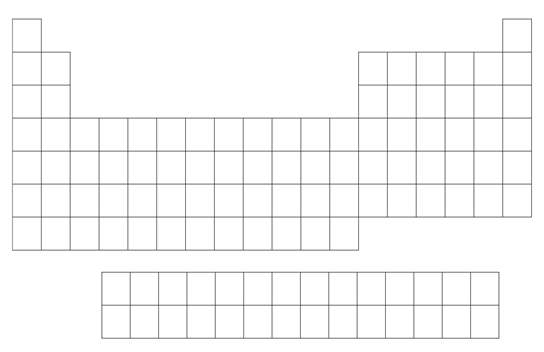  Number the groups 1-18Number the periods 1-7Draw a heavy black “staircase” line between the metals and non-metals.What elements are typically found as gases?  Write the symbol of each element found as a gas in RED.What elements are typically found as liquids?  Write the symbol of each element found as a liquid in BLUE.Label the lanthanides and actinides at the bottom of the chart. Label the following groups:  alkali metals, alkaline earth metals, transition metals, halogens, noble gases.  (Refer to your notes as needed)Use the following key to color the periodic table.Halogens:  blue	Noble gases:  yellowAlkali metals:  purpleTransition Metals:  greenLanthanides:  orangeActinides:  greyComplete the following tableTrue or False:  ___10. Properties of the elements are periodic functions of their atomic numbers.___11. There are more nonmetallic elements than metallic elements.___12. Metallic properties of the elements increase from left to right across a period.___13. Calcium is a member of the alkaline earth group.___14. Iron belongs to the alkali metal group.___15. Bromine is a halogen.___16. Neon is a noble gas.___17. Aluminum is found in group 13.___18. A chemical family consists of one of the horizontal rows on the periodic table.___19. Elements within a family will show some similarities in their chemical properties.___20.  Compounds containing transition metals are typically intensely colored.B. Classify each of the following elements as :a) Metalsb) Nonmetalsc) Metalloids___21. Potassium				___26. Molybdenum___22. Sulfur					___27. Germanium___23. Antimony				___28. Vanadium___24. Iodine					___29. Cesium___25. Tungsten				___30. KryptonProperties of MetalsProperties of Nonmetals